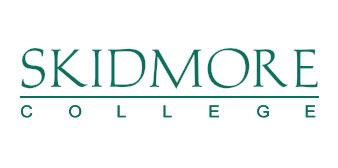 Institutional Biosafety Committee (IBC)Protocol Registration FormPrincipal Investigator: ______________________________________________Department:				Phone:			        Email: __________________________________Office Location:			    Lab Location:				Project Title: ______________________________________________________Date of Submission: 		Please return completed form to Loretta Greenholtz, Biosafety Officer, 437 Palamountain Hall or e-mail lgreenho@skidmore.eduGeneral Instructions: The intent of this form is to ensure compliance with NIH/CDC guidelines for research lab biosafety and ASM for teaching lab biosafety. This form ensures that you; understand potential hazards involved in your research, have designed experiments to minimize such hazards, and have communicated these potential hazards and protective measures to anyone involved with research or lab maintenance. In some cases, it may be appropriate to combine more than one organism/experiment onto one form. If the form is clear and understandable, then a PI may feel free to add multiple For activities specific to the teaching lab environment, the American Society of Microbiology (ASM) has prepared the https://www.asm.org/Guideline/ASM-Guidelines-for-Biosafety-in-Teaching-Laborator.For activities specific to the research lab environment, both NIH and CDC have prepared guidance documents. Blink is available to work involving Ecoli:https://osp.od.nih.gov/wp-content/uploads/NIH_Guidelines.html,https://blink.ucsd.edu/safety/research-lab/biosafety/nih/e-coli.html,http://www.cdc.gov/biosafety/publications/bmbl5/index.htmAll submitted research protocol must be in adherence with these established guidelines.Please mark which sections of this form you will be completing	Part A: Recombinant DNA experiments. Indicate any adverse effects of the DNA, quantity of culture used, and a description of the experiment. Also, provide detailed information regarding the DNA inserts, vectors and host cells being used in your rDNA system. For further information, please visit the NIH website: https://osp.od.nih.gov/wp-content/uploads/NIH_Guidelines.pdf	Part B: Pathogenic microorganisms. Agents capable of causing disease in immune-normal, healthy adults must be registered in Part B. These agents include organisms classified as RG-2 or higher in the latest edition of the CDC Biosafety in Microbiological and Biomedical Laboratories publication. https://www.cdc.gov/labs/BMBL.html?CDC_AA_refVal=https%3A%2F%2Fwww.cdc.gov%2Fbiosafety%2Fpublications%2Fbmbl5%2Findex.htm    Registration is required for RG-2. 	Part C: Human blood, cell lines, tissues, or other potentially infectious materials (OPIM). These items, including established human/primate cell lines obtained from commercial sources are also included in this requirement. OPIM is material with the potential for transmission of HIV, HBV, HCV, and other blood borne diseases including tissue from animals known to be infected with any of these agents, microbial stocks and cultures, certain body fluids, unfixed human tissue, primary tissue/cell cultures and must be registered in Part C. These must be handled under RG-2 conditions as if they were primary cells or tissues. For further information, please visit the CDC website: http://www.cdc.gov/biosafety/publications/bmbl5/index.htm	Part D: Administration to animals of any of the above selections. Administration of any of the above agents to animals requires approval of the IACUC and may also require that the animals be housed in specialty cages and handled under RG-2 conditions. 	Part E: Safety Measures. This section must be completed for all registrations.	Part F: Affirmation. This section must be completed for all registrations. Part A: Recombinant DNA: Please identify the type of experiment described in this registration for by checking the appropriate category in column E. Please complete the following section to describe your experiment: Does the donor rDNA, RNA, cDNA source or its vector have any recognized or anticipated pathogenic, toxigenic, or viral potential for animals, plants, or humans? If yes, explainIf no, please provide a supporting referenceQuantity of material to be used<1L 1-10L>10LLocation (building name/room number) where rDNA research is to be conducted ____________Specify the source and nature of the DNA sequence(s) to be inserted (genus, species, gene name): ____________________________________________________________________________________________________________________________________________________________Will the inserted gene(s) be expressed? ________If so, what are the gene product effects? Specifically identify any toxicity, physiological activity, allerginicity, oncogenic potential, or ability to alter the cell cycle:Describe the virus, phage, and/or plasmid used for constructing your recombinants:If possible, provide a diagram or map illustrating the construct. If appropriate, include Entrez Gene nomenclature (http://www.ncbi.nlm.nih.gov/entrez/query.fcgi?db=gene)Identify host cell(s) or packaging cell line in which recombinant vector will be amplified: ______Is the vector replication competent? ______________Are any viral components or sequences present? ____________________If yes, specify the nature of the viral components:Does the insert contain >2/3 of a eukaryotic viral genome? _________________Is helper virus used? ____________Specify type: ______________________________Is it a retrovirus? _________What cells, tissues, animals, humans, insects, or plants will be exposed to the recombinant? ___________________________________________________________________________Will you work with transgenic animals?________________Will human subjects be exposed to rDNA? ______________Please provide a description of proposed research, providing enough information to describe specific aims, as well as, appropriate operational details. Please use additional paper if necessary:Part B: Pathogenic MicroorganismsName of organism (genus, species, strain description) __________________________________Is the organism attenuated? __________________Is a toxin produced? Will you be working with the toxin? ____________Is drug resistance expressed? If so, indicate to which drugs ____________________Where (building, room number) is the organism stored?Are biohazard warning labels in use? _______Is a stock culture prepared? If so, indicate:	Total volume of stock culture		Volume aliquoted per individual vial		Concentration /ml individual vial		Maximum volume used in an experiment		Is organism inactivated prior to use? Specific method:		Do you concentrate the organism in your protocol? Specific method:CentrifugationPrecipitationFiltrationOther:		Does the laboratory work with human blood or blood products, unfixed human tissue, or human or other primate cells? If yes, complete Part C below Are cultures, stocks, and contaminated items decontaminated prior to disposal? Method:	AutoclaveChemical disinfectantOther:		Please provide a description of proposed research, providing enough information to describe specific aims, as well as, appropriate operational details. Use additional paper if necessary: C: Human Cells and TissuesInclude in the following table any established human or primate ATCC cell lines and any other potentially infectious materials:Please provide a brief description of proposed research, providing enough information to describe specific aims, as well as, appropriate operational details. Use additional paper if necessary:Part D: Animal UseWill biohazardous materials listed above be administered to animals? If YES, complete the following section. If NO, go to part E for non-animal work safety concernsWhat species will be exposed? State the Institutional Animal Care and Use Committee active or pending IACUC Protocol number: 	State the maximum volume and concentration to be administered per animal:			State the maximum volume and concentration to be administered per experiment:			State On a separate page, please provide a brief description of proposed research, providing enough information to describe specific aims:Animal Risk Group (ARG) required:			Indicate proposed route of administrationAerosolCatheter or cannula IntranasalIV, IM, IPOther (specify):			Will the animals be anaesthetized or tranquilized during administration? _______Is the agent(s) an animal pathogen? ________Is the agent(s) a human pathogen?  ________Is the agent(s) transmitted from animal to animal? _______Is the agent(s) transmitted from animal to human? _______Will the agent(s) be inactivated prior to use in animals? _______Will the animals be housed in micro-isolator cages? _______Will there be any special procedures or containment needed? _______Describe any special requirements: Will animal work be performed in a biosafety cabinet? ________Part E: Safety MeasuresIndicate any engineering controls used to prevent potential contaminationContainment suite (e.g. RG-2) Biocontainment animal housing (if applicable) Class II biological safety cabinet Centrifuge safety cupsOther (please specify):								Sharps used at RG-2 and above should be minimizedWill syringes, scalpels, glass, or other sharps be used? _______Has the research protocol been reviewed to eliminate or minimize the use of sharps where possible? _______Are sharps with integrated safety devices/mechanisms available and used? If so, describe the devices(type, model, brand):																														Indicate any Personal Protective Equipment (PPE) that will be required for your workLab coatSafety glassesApron or rear fastening gownBonnet or other hair coverGloves (indicate type below) Use the table below to indicate disinfectant methods per application:PI’s Assessment of RiskWhat is the most serious adverse effect you can foresee as a result of this experiment? How did you determine appropriate risk group for this procedure? Please list the following information about your most recent literature search on the safety of the organisms, reagents, and experimental procedures used in this protocolDate of most recent search: ____________________________What database was used: ______________________________What keywords were used: ____________________________Please describe any pertinent safety or hazard analysis findings: Is there any potential for this material to be contaminated with an organism requiring a higher risk group? ________________How would you determine if the material was contaminated with such an organism?Is your lab equipped to perform such an evaluation?What was the source of this material (e.g. ATCC, colleague, other)? ______________Can the sender provide background information or quality control data on the material? ____________Have you already obtained such documentation? ______________Medical surveillance (Check all that apply) Personnel have completed required safety training within the past year. Personnel have attended basic laboratory safety training.  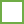 All personnel who are potentially exposed to blood, body fluids, or human cell lines have received Hepatitis B vaccine or have proven immunity. Additional vaccination is required for work on this project. Please specify:																																			Individuals at increased risk of susceptibility have contacted Occupational Health Services at Saratoga Hospital or Skidmore College Student Health Services for counseling. There is a known vaccine or therapy. Please specify:																											Please list all personnel who will be working on this project, including the dates of their most recent BBP/Universal Precautions (UP) and basic Lab Safety training if applicable. Please obtain their signature as evidence that they have been informed of potential hazards related to this project. Name:						CITI BPP or UP Training Date:				Signature:					Lab Safety Training Date:			Name:						CITI BPP or UP Training Date:				Signature:					Lab Safety Training Date:			Name:						CITI BPP or UP Training Date:				Signature:					Lab Safety Training Date:			Part F: AffirmationI accept responsibility for the safe conduct of work with this material. I accept responsibility for ensuring that all personnel associated with this work have received the appropriate training on the hazards and the levels of containment required to perform this research safely. I will report to Skidmore College EHS any accident or incident that results in a potentially toxic exposure to personnel or any incident releasing recombinant DNA or other potentially hazardous materials into the environment. Principal Investigator:								Signature:									Date:					Grant Agency and award number, if applicable:				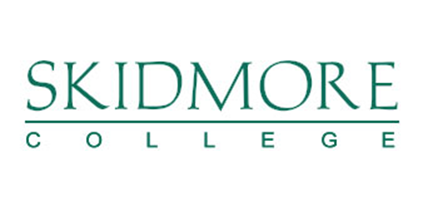 IBC Approval Page(For IBC Use Only)Approval: Yes			Yes, with modification		  Yes, with contingency Protocol Approval Date: ___________________	Protocol Expiration Date: ___________________Committee Determined Risk Group: ____________SignaturesIBC Chairman:				Biological Safety Officer:			Department Chair:				Occupational Physician (as appropriate):					Veterinary Physician (as appropriate):					Modification/Contingency:IACUC approval requiredCompleted CITI Training:			IRB approval requiredIRB pendingIRB approvedIRB Number:			               iii   IBC training required through CITI (Please click on Instructions for Accessing CITI Training Modules or visit https://www.skidmore.edu/ibc/training.php): Biosafety Level 1 	 	 	 	 	Biosafety Level 2 Required Courses 	 	 	 	                              Required Courses ☐ Emergency Response 	 	 	                             ☐ Emergency Response ☐ Biosafety Course Overview  	 	                             ☐ Laboratory Acquired Infections Supplemental Courses  	 	 	 	Supplemental Courses ☐ OSHA Bloodborne Pathogens Standard                                    ☐ NIH Guidelines for Research Involving ☐ Hepatitis B Virus (HBV) Vaccination  	                                              Recombinant or Synthetic Nucleic Acid Molecules ☐ Label and Engineering Controls 	 	                              ☐ OSHA Bloodborne Pathogens Standard 	 ☐ Universal Precautions and Work Practices 	                              ☐ Hepatitis B Virus (HBV) Vaccination  	 ☐ Dual Use Research of Concern (DURC) 	                                     ☐ Label and Engineering Controls 	 ☐ Work Safety with Sharp Instruments  	                                       ☐ Universal Precautions and Work Practices ☐ Centrifuge Precautions 	 	 	                               ☐ Dual Use Research of Concern (DURC) 	 ☐ Shipping Regulated Biological Materials: Overview                 ☐ Work Safety with Sharp Instruments   	 	 	 	 	 	                                ☐ Centrifuge Precautions  	 	 	 	 	 	 	☐ Shipping Regulated Biological Materials: Overview                                                                  ☐ Animal Biosafety July 2021                                 ABCDEIf your experiment involves:Registration w/ NIH required?Registration w/ IBC required?IBC must receive registration:Experiment described on this form involves:Cloning of DNA encoding toxin molecules lethal to vertebrates at an LD50 of less than 100ng/kg YesYesPrior to initiationHuman gene therapyYes YesPrior to initiationTransfer of drug resistance to an organism not known to naturally acquire that trait, if such an acquisition could compromise ability to control the disease in humans, veterinary medicine, or agricultureYesYesPrior to initiationRG 2, 3, or 4 agents as host-vector systemsNoYesPrior to initiationCloning of DNA from RG 2, 3, or 4 microorganisms into nonpathogenic prokaryotic or lower eukaryotic host-vector systemsNoYesPrior to initiationUse of infectious DNA or RNA viruses or defective DNA or RNA viruses in the presence of helper virus in tissue culture systemsNoYesPrior to initiationUse of transgenic animals at RG-2 or aboveNoYesPrior to initiationUse of viable rDNA modified microorganisms involving whole animals or whole plantsNoYesPrior to initiationAdministration of rDNA to animals or plantsNoYes Prior to initiationMore than 10L of cultureNoYesPrior to initiationPropagation and maintenance in tissue culture of rDNA containing <2/3 of the genome of any eukaryotic virus in the demonstrable absence of helper virus or a virus that has been shown to be non-replicatingNoYesAt initiationPropagation and maintenance in tissue culture of rDNA containing a virus that has been shown to be non-replicatingNoYesAt initiationFormation of rDNA containing no more than 2/3 of the genome of any eukaryotic virusNoYesAt initiationUse of transgenic animals at RG-1NoNon/arDNA not in an organism or virusNoNon/aDNA segments from a single non-chromosomal or viral DNA sourceNoNon/aDNA entirely from a prokaryotic host when propagated only in that hostNoNo n/aDNA entirely from a prokaryotic host when transferred to another host by well-established physiological meansNoNon/aDNA from a eukaryotic host when propagated only in that host or a closely related strain of the same speciesNoNon/aDNA segments from different species that exchange DNA by known physiological processesNoNon/a1.2.3.4.5.6.7.8.9.Autoclave1/10 bleach solutionPovidone/iodine product70% ethanolPhenolic productChlorine dioxide productQuarternary ammonium productOther: SpecifyRoutine spill cleanupSolid WasteLiquid WasteAnimal WasteOther: Specify